						Tuesday 1st October 2019	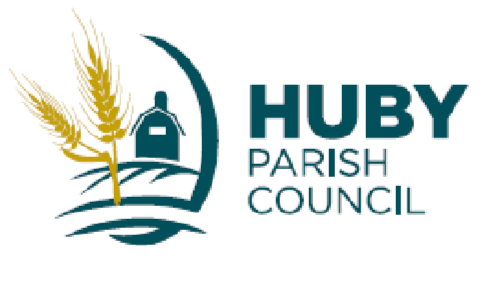 To all members of the CouncilYou are hereby summoned to attend a parish council planning meeting of Huby Parish Council to be held in the Memorial Village Hall on Monday 7 October 2019 at 7.30p.m. for the purpose of transacting the following business.S. Lacey – Parish Clerk    AGENDA 1.	To receive apologies for absence and reasons givenAttended: JP, EL, RA, Cllr D Watkins (HDC), 1 member of the public2.	To receive declarations of interest in items on the agenda3.	Public Session – any member of the public present at the meeting may use this opportunity to address the Council on planning issues which should be done through the chair.  Each member is allowed a maximum of 3 minutes.  4.	To discuss planning decisions made in the previous month (September 2019):4.1	19/01358/REM – Application for approval of all reserved matters (considering access, appearance, landscaping, layout and scale) following outline approval 18/01175/OUT for the construction of 5no. dwellings, OS Field 4442 Easingwold Road Huby North Yorkshire – ref minutes of Parish Council meeting on 22nd July, Huby Parish Council submitted an objection. Decision (granted) on 20th September.NOTES OF DISCUSSION:Barf Hill granted, 4 driveways agreed, refused single access of Haverbrake Lane which members spoke with HDC Cllr about in that it was not on the plans. Members agreed to explore with urgency options for appeal.5.	To discuss current planning applications awaiting decision as 1st October 2019:5.1	19/01907/FUL – Proposed single storey extension to the rear of the dwellinghouse, Larchwoods Main Street Huby North Yorkshire YO61 1HS. Consultation expiry 17th October.NOTES OF DISCUSSION:Larchwood rear extension, site visit carried out, no objections.5.2	19/00914/DCN – Discharge of Conditions 5 (surface water disposal), 9 (wheel washing) & 10 (construction facilities) relating to planning application 19/00914/FUL - Change of use of land, demolition of existing outbuilding and construction of a holiday chalet, Oaklands Sutton Road Huby North Yorkshire YO61 1HF. Consultation expiry Friday 11th October.NOTES OF DISCUSSION:Oakland , site visit carried out, access via Brownmoor Lane, appears to be a commercial site at this present time. Concerns have been raised as to the over- development of this area and members object to any further building outside Development limits, and therefore HPC objects.5.3	19/01811/LBC – Listed Building Consent for the replacement of a landing window in the dwellinghouse, The Royal Hunting Lodge Shipton By Beningbrough North Yorkshire YO30 1BD. Consultation expiry 5th October (Parish Council can respond after meeting).		NOTES OF DISCUSSION:The Royal Hunting Lodge, no site visit carried out, no objections.6.	Any other (planning) business7.	To confirm the details of the future meeting(s): 	Full business meetings		4 Nov 2019	6 Jan 2020Planning meetings 				2 Dec 2019 CLOSED SESSION – THE PUBLIC/PRESS MAY NOW BE ASKED TO LEAVE THE MEETINGParish Clerk – Stephanie Lacey, Beech Villa, Wrelton Cliff Road, Wrelton, Pickering YO18 8PJ  Email: HubyPC@outlook.com